    INDIVIDUAL MEAL ORDERING ONLYMail forms to: Lighthouse Christian Camp. 		Card #:______________________________________	9574 Somerset Drive Barker, NY 14012		Exp. Date:_____________	CVC Code:___________	Checks payable to: Lighthouse Christian Camp 	Date Pd:_______________  	 Amount Pd:____________FAMILY CAMP JULY 3 – 11, 2020MEAL FORM716-795-3216 - lccinfo@lighthousechristiancamp.orgDue to covid-19 we are offering DINNER as a take out meal only! Thank you for understanding.To guarantee your meal plan, please be sure to return your form & payment no later than Monday June 29th at noon to the office.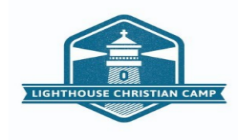 FAMILY CAMP INFORMATIONFAMILY CAMP INFORMATIONNAME/NAMES:HOME ADDRESS:PHONE NUMBER:EMAIL:MEAL PLAN*DOES NOT INCLUDE BBQ*MEAL PLAN PRICINGDinner Only – 6 DinnersChildren (3-11) $48.00   / Adult (12+) $78.00Chicken BBQ Only$15.00 EachNameDinner Plan        BBQ ONLYCostSun. 7/5Mon7/6Tues7/7Wed7/8Thurs7/9Fri7/10COSTChild Dinner (3-11) $9 EachAdult Dinner (12+) $12 Each